Picture for ‘Electronic teaching aids for disabled children’(Project #21529 from Balajothi Centre for the Disabled Trust)Project report due on : Jan 3, 2021 / Report sent on : Jan 3, 2021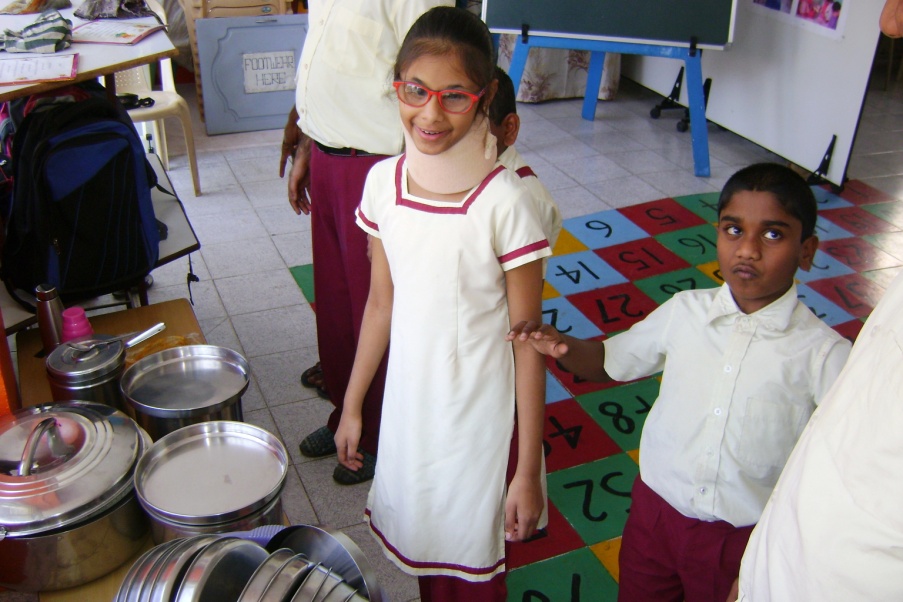 ***